重点排污单位应公开信息表填表说明：1、生产地址栏填工商注册地址且应上传单位大门口照片。2、废水运行情况填报前一天的数据。3、环保批文进行简短批注（镀种、水量、是否可用氰化物）。4、环保责任险应说明是单独买或以附加险形式购买。附件（污水承诺书）：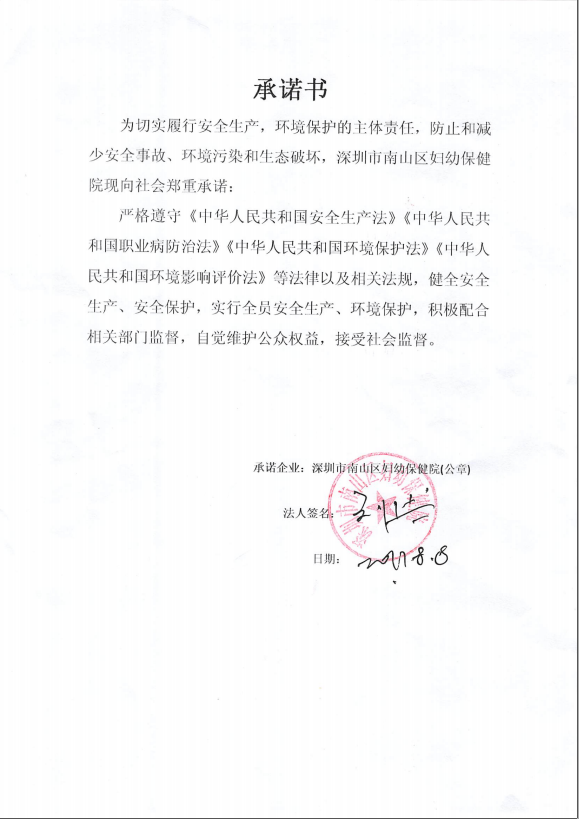 一．基础信息一．基础信息一．基础信息一．基础信息一．基础信息一．基础信息一．基础信息一．基础信息一．基础信息一．基础信息一．基础信息一．基础信息一．基础信息一．基础信息一．基础信息一．基础信息一．基础信息一．基础信息一．基础信息一．基础信息一．基础信息单位名称深圳市南山区妇幼保健院深圳市南山区妇幼保健院深圳市南山区妇幼保健院组织机构代码组织机构代码组织机构代码45585033-545585033-545585033-545585033-545585033-545585033-545585033-545585033-5法定代表人法定代表人法定代表人法定代表人法定代表人刘洪环保联系人贾薇贾薇贾薇联系方式联系方式联系方式1368880930213688809302136888093021368880930213688809302136888093021368880930213688809302E-mailE-mailE-mailE-mailE-mail1497249633@qq.com*生产地址(工商注册地址)深圳市南山区蛇口街道湾厦路1号深圳市南山区蛇口街道湾厦路1号深圳市南山区蛇口街道湾厦路1号深圳市南山区蛇口街道湾厦路1号深圳市南山区蛇口街道湾厦路1号深圳市南山区蛇口街道湾厦路1号深圳市南山区蛇口街道湾厦路1号深圳市南山区蛇口街道湾厦路1号深圳市南山区蛇口街道湾厦路1号深圳市南山区蛇口街道湾厦路1号深圳市南山区蛇口街道湾厦路1号深圳市南山区蛇口街道湾厦路1号深圳市南山区蛇口街道湾厦路1号深圳市南山区蛇口街道湾厦路1号深圳市南山区蛇口街道湾厦路1号深圳市南山区蛇口街道湾厦路1号深圳市南山区蛇口街道湾厦路1号深圳市南山区蛇口街道湾厦路1号深圳市南山区蛇口街道湾厦路1号深圳市南山区蛇口街道湾厦路1号生产经营和管理服务的主要内容、产品及规模医疗废物、废水医疗废物、废水医疗废物、废水医疗废物、废水医疗废物、废水医疗废物、废水医疗废物、废水医疗废物、废水医疗废物、废水医疗废物、废水医疗废物、废水医疗废物、废水医疗废物、废水医疗废物、废水医疗废物、废水医疗废物、废水医疗废物、废水医疗废物、废水医疗废物、废水医疗废物、废水二．排污信息二．排污信息二．排污信息二．排污信息二．排污信息二．排污信息二．排污信息二．排污信息二．排污信息二．排污信息二．排污信息二．排污信息二．排污信息二．排污信息二．排污信息二．排污信息二．排污信息二．排污信息二．排污信息二．排污信息二．排污信息主要污染物名称名称排放方式排放口数量和分布情况排放口数量和分布情况排放口数量和分布情况排放浓度和总量排放浓度和总量超标排放情况超标排放情况超标排放情况超标排放情况超标排放情况超标排放情况执行的污染物排放标准执行的污染物排放标准执行的污染物排放标准执行的污染物排放标准执行的污染物排放标准核定的排放总量主要污染物医疗废水医疗废水市政污水管道1个1个1个PH值7.32PH值7.32------GB18466-2005GB18466-2005GB18466-2005GB18466-2005GB18466-2005设计排放量200t/天主要污染物COD  150COD  150------主要污染物SS   18SS   18------主要污染物粪大肠杆菌粪大肠杆菌------特征污染物名称名称排放方式排放口数量和分布情况排放口数量和分布情况排放口数量和分布情况排放浓度和总量排放浓度和总量超标排放情况超标排放情况超标排放情况超标排放情况超标排放情况超标排放情况执行的污染物排放标准执行的污染物排放标准执行的污染物排放标准执行的污染物排放标准执行的污染物排放标准核定的排放总量特征污染物医疗废水医疗废水市政污水管道1个1个1个PH值7.32PH值7.32------GB18466-2005GB18466-2005GB18466-2005GB18466-2005GB18466-2005设计排放量200t/天特征污染物COD  150COD  150------特征污染物SS   18SS   18------特征污染物粪大肠杆菌粪大肠杆菌------三．防治污染设施的建设和运行情况三．防治污染设施的建设和运行情况三．防治污染设施的建设和运行情况三．防治污染设施的建设和运行情况三．防治污染设施的建设和运行情况三．防治污染设施的建设和运行情况三．防治污染设施的建设和运行情况三．防治污染设施的建设和运行情况三．防治污染设施的建设和运行情况三．防治污染设施的建设和运行情况三．防治污染设施的建设和运行情况三．防治污染设施的建设和运行情况三．防治污染设施的建设和运行情况三．防治污染设施的建设和运行情况三．防治污染设施的建设和运行情况三．防治污染设施的建设和运行情况三．防治污染设施的建设和运行情况三．防治污染设施的建设和运行情况三．防治污染设施的建设和运行情况三．防治污染设施的建设和运行情况三．防治污染设施的建设和运行情况(一)建设情况环保总投资环保总投资217万217万217万217万217万217万217万217万217万217万217万217万217万217万217万217万217万217万(一)建设情况废水处理工艺设备状况(附照片)废水处理工艺设备状况(附照片)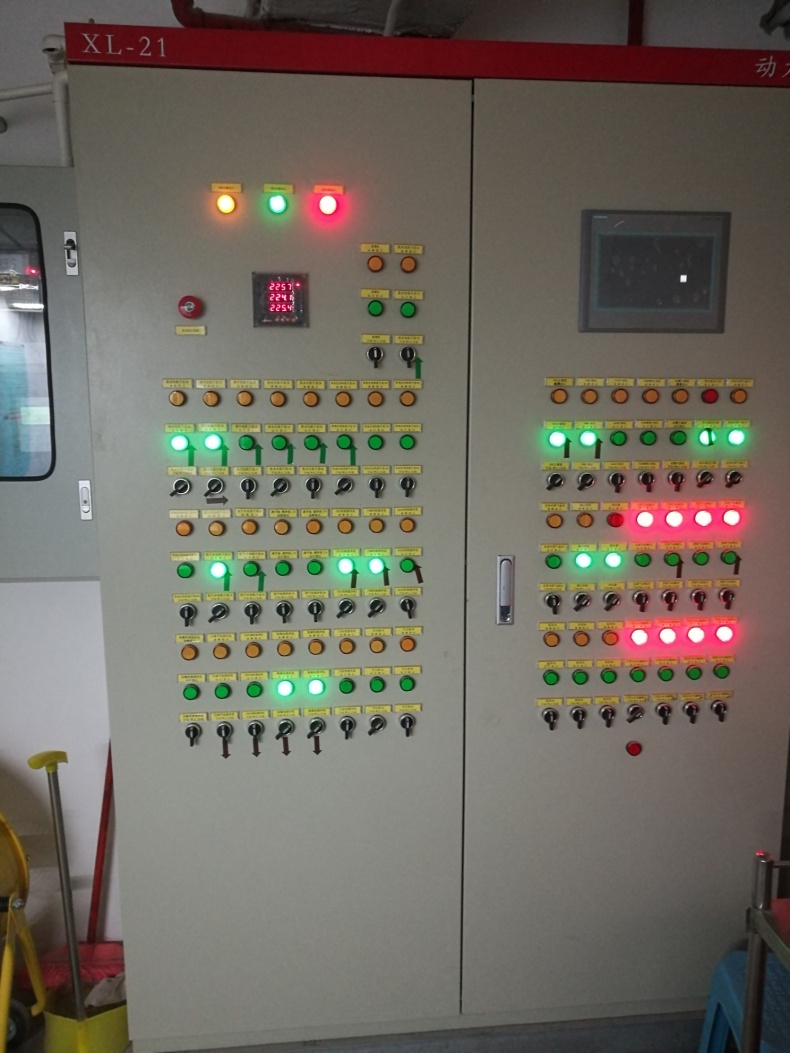 总排口(附照片)总排口(附照片)总排口(附照片)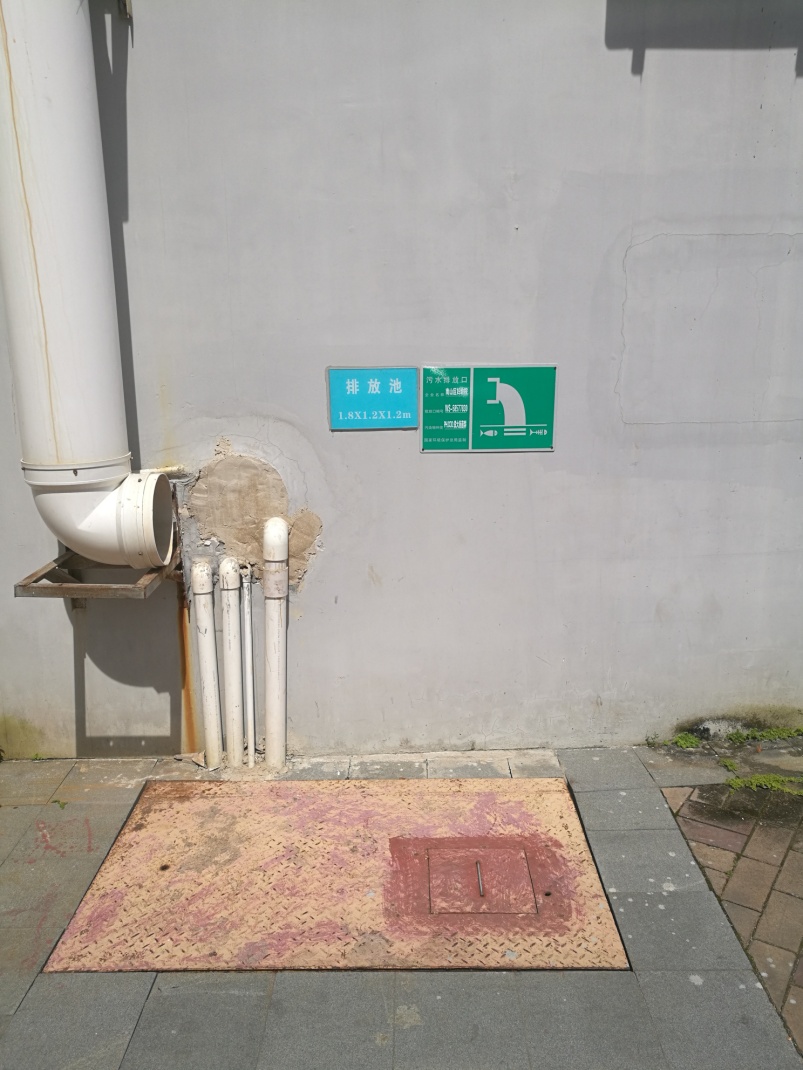 (一)建设情况防治污染设施工艺流程图防治污染设施工艺流程图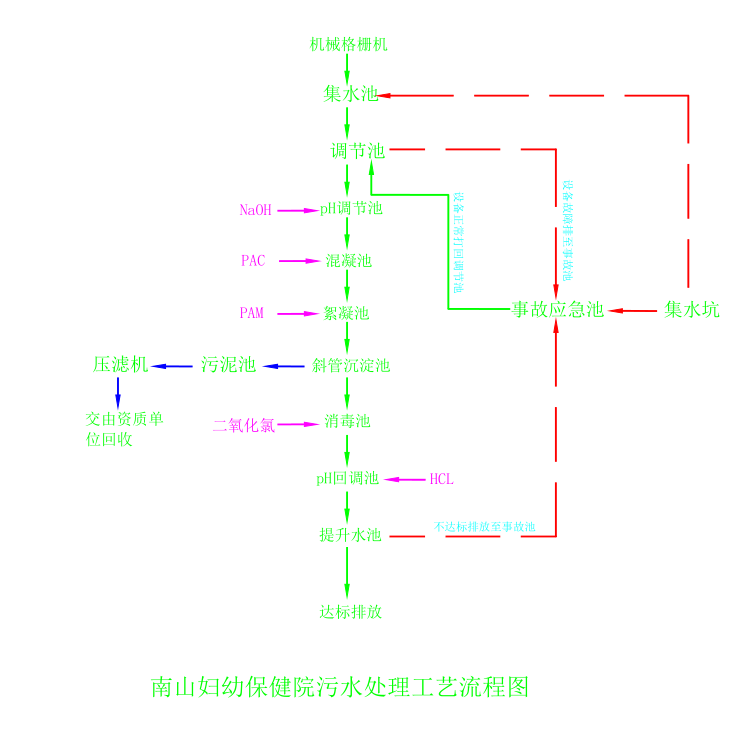 (一)建设情况废气处理工艺设施(附照片)废气处理工艺设施(附照片)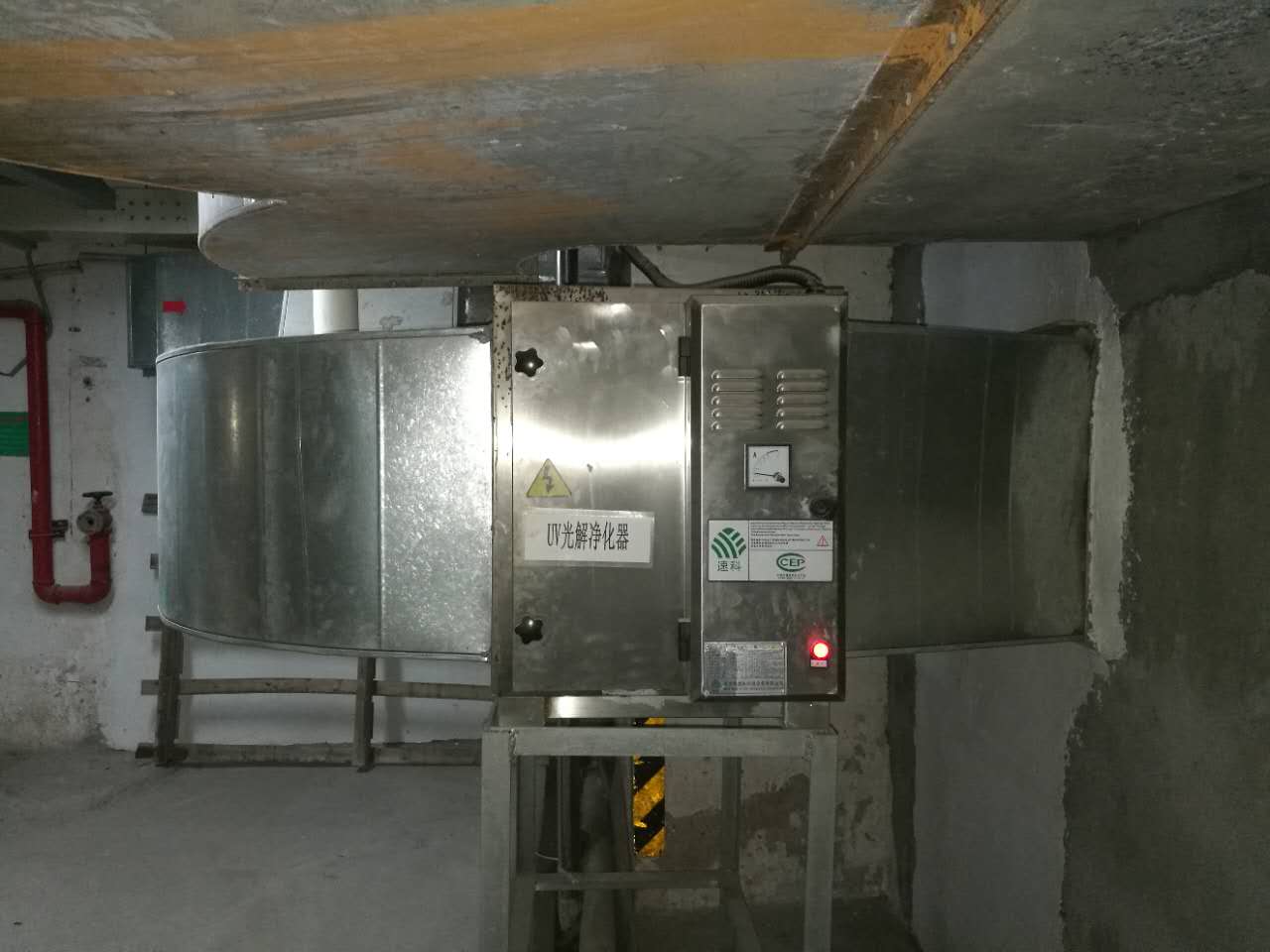 是否有中控设施(附照片)是否有中控设施(附照片)是否有中控设施(附照片)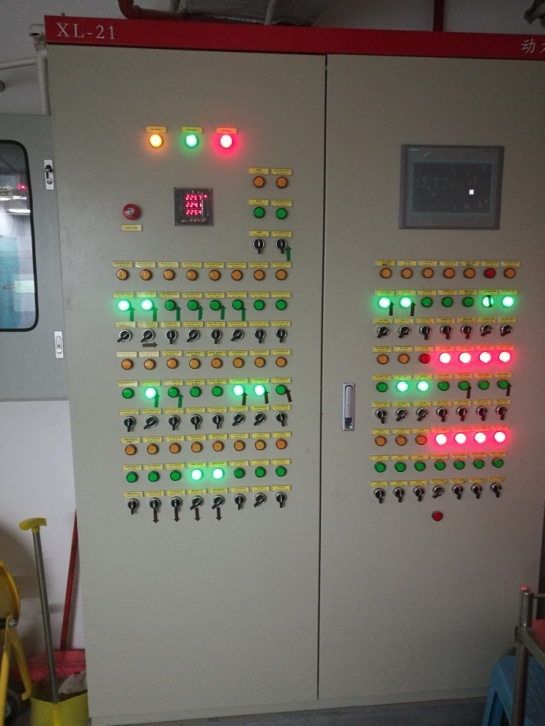 排放口(附照片)排放口(附照片)排放口(附照片)排放口(附照片)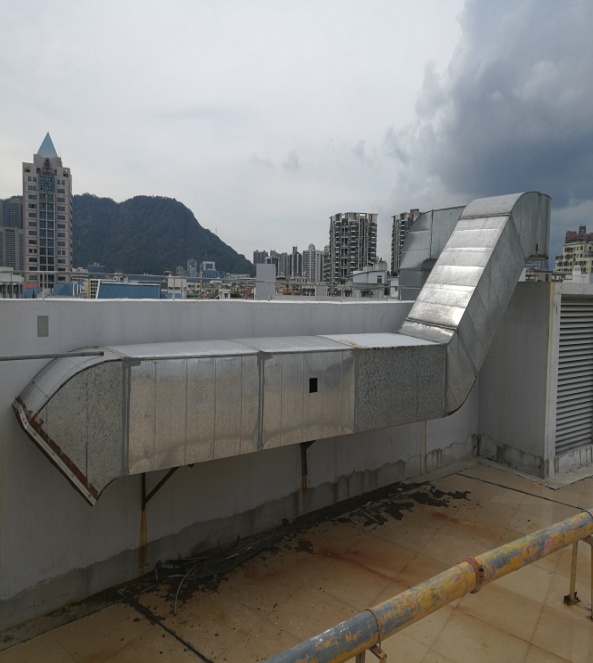 (一)建设情况固体废物设施固体废物设施储存地点(设备)(附图片)储存地点(设备)(附图片)储存地点(设备)(附图片)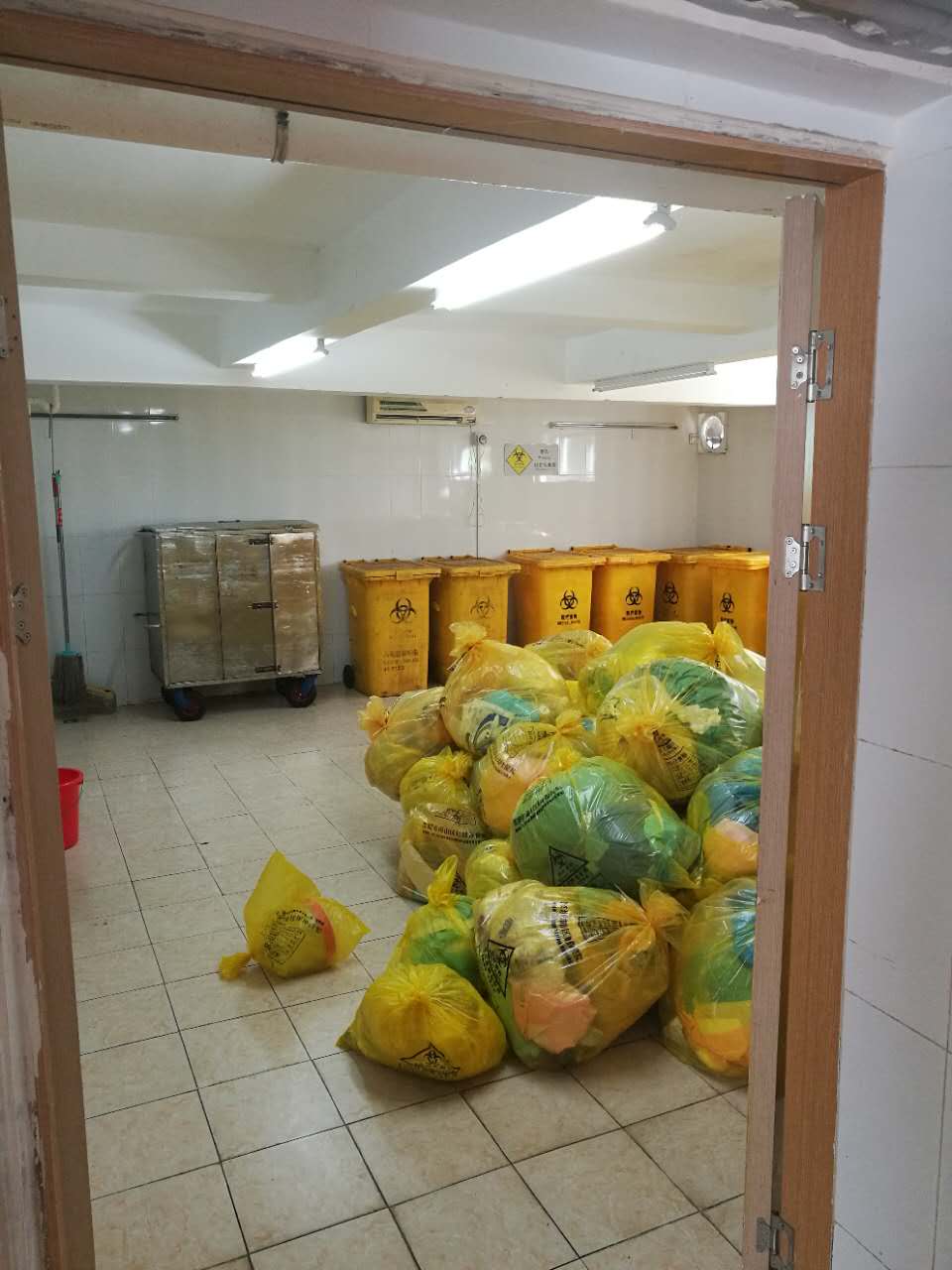 (一)建设情况在线监测设备安装情况在线监测设备安装情况污染因子污染因子污染因子污染因子设备品牌(上传设备图片)设备品牌(上传设备图片)设备品牌(上传设备图片)设备品牌(上传设备图片)设备品牌(上传设备图片)设备品牌(上传设备图片)设备品牌(上传设备图片)设备品牌(上传设备图片)安装时间安装时间安装时间安装时间安装时间安装时间(一)建设情况在线监测设备安装情况在线监测设备安装情况(一)建设情况在线监测设备安装情况在线监测设备安装情况(一)建设情况在线监测设备安装情况在线监测设备安装情况(一)建设情况在线监测设备安装情况在线监测设备安装情况(一)建设情况实验室建设实验室建设主要设备主要设备主要设备主要设备主要设备主要设备主要设备采用的检测方法采用的检测方法采用的检测方法采用的检测方法采用的检测方法采用的检测方法采用的检测方法采用的检测方法采用的检测方法采用的检测方法采用的检测方法(一)建设情况实验室建设实验室建设在线COD监测仪在线COD监测仪在线COD监测仪在线COD监测仪在线COD监测仪在线COD监测仪在线COD监测仪定时监测定时监测定时监测定时监测定时监测定时监测定时监测定时监测定时监测定时监测定时监测(一)建设情况实验室建设实验室建设水量流量计水量流量计水量流量计水量流量计水量流量计水量流量计水量流量计污水排水时污水排水时污水排水时污水排水时污水排水时污水排水时污水排水时污水排水时污水排水时污水排水时污水排水时(一)建设情况实验室建设实验室建设中控电箱中控电箱中控电箱中控电箱中控电箱中控电箱中控电箱控制设备电源控制设备电源控制设备电源控制设备电源控制设备电源控制设备电源控制设备电源控制设备电源控制设备电源控制设备电源控制设备电源(一)建设情况实验室建设实验室建设(二)*废水运行情况填报人填报人梁进泳梁进泳梁进泳梁进泳梁进泳梁进泳梁进泳梁进泳梁进泳梁进泳梁进泳梁进泳梁进泳梁进泳梁进泳梁进泳梁进泳梁进泳(二)*废水运行情况运营主体运营主体自营/第三方运营自营/第三方运营自营/第三方运营自营自营自营自营自营自营自营自营自营自营自营自营自营自营自营(二)*废水运行情况运营主体运营主体第三方运营被委托主体详细信息第三方运营被委托主体详细信息第三方运营被委托主体详细信息被委托单位被委托单位(二)*废水运行情况运营主体运营主体第三方运营被委托主体详细信息第三方运营被委托主体详细信息第三方运营被委托主体详细信息负责人负责人法定代表人法定代表人法定代表人法定代表人法定代表人法定代表人法定代表人(二)*废水运行情况运营主体运营主体第三方运营被委托主体详细信息第三方运营被委托主体详细信息第三方运营被委托主体详细信息委托时间委托时间委托协议(上传)委托协议(上传)委托协议(上传)委托协议(上传)委托协议(上传)委托协议(上传)委托协议(上传)(二)*废水运行情况运行管理人员运行管理人员姓名姓名姓名持证情况持证情况持证情况持证情况持证情况持证情况持证情况持证情况持证情况持证情况持证情况持证情况持证情况持证情况持证情况(二)*废水运行情况运行管理人员运行管理人员姓名姓名姓名培训内容培训内容培训单位培训单位培训单位培训单位培训单位发证时间发证时间发证时间发证时间发证时间发证时间发证时间发证主体(二)*废水运行情况运行管理人员运行管理人员梁进泳梁进泳梁进泳污水处理污水处理深职训职业培训学校深职训职业培训学校深职训职业培训学校深职训职业培训学校深职训职业培训学校2015.10.102015.10.102015.10.102015.10.102015.10.102015.10.102015.10.10深圳市人力资源和社会保障局(二)*废水运行情况运行管理人员运行管理人员(二)*废水运行情况运行管理人员运行管理人员(二)*废水运行情况主要污染因子主要污染因子污染因子污染因子污染因子日均排放浓度(mg/L)日均排放浓度(mg/L)日均排放浓度(mg/L)日均排放浓度(mg/L)日均排放浓度(mg/L)日均排放浓度(mg/L)日均排放浓度(mg/L)数据来源(在线监测、自测、第三方监测)数据来源(在线监测、自测、第三方监测)数据来源(在线监测、自测、第三方监测)数据来源(在线监测、自测、第三方监测)数据来源(在线监测、自测、第三方监测)数据来源(在线监测、自测、第三方监测)数据来源(在线监测、自测、第三方监测)数据来源(在线监测、自测、第三方监测)(二)*废水运行情况主要污染因子主要污染因子CODCODCOD150150150150150150150在线监测在线监测在线监测在线监测在线监测在线监测在线监测在线监测(二)*废水运行情况主要污染因子主要污染因子PH值PH值PH值7.57.57.57.57.57.57.5自测自测自测自测自测自测自测自测(二)*废水运行情况主要污染因子主要污染因子BODBODBOD100100100100100100100第三方第三方第三方第三方第三方第三方第三方第三方(二)*废水运行情况主要污染因子主要污染因子粪大肠菌群粪大肠菌群粪大肠菌群＜5000＜5000＜5000＜5000＜5000＜5000＜5000第三方第三方第三方第三方第三方第三方第三方第三方(二)*废水运行情况月排放量(吨)月排放量(吨)废水约4000废水约4000废水约4000废水约4000废水约4000废水约4000废水约4000废水约4000废水约4000废水约4000废水约4000废水约4000废水约4000废水约4000废水约4000废水约4000废水约4000废水约4000(三)废气运行情况填报人填报人梁进泳梁进泳梁进泳梁进泳梁进泳梁进泳梁进泳梁进泳梁进泳梁进泳梁进泳梁进泳梁进泳梁进泳梁进泳梁进泳梁进泳梁进泳(三)废气运行情况运营主体运营主体自营/第三方运营自营/第三方运营自营/第三方运营自营自营自营自营自营自营自营自营自营自营自营自营自营自营自营(三)废气运行情况运营主体运营主体第三方运营（被委托主体）详细信息第三方运营（被委托主体）详细信息第三方运营（被委托主体）详细信息被委托单位被委托单位(三)废气运行情况运营主体运营主体第三方运营（被委托主体）详细信息第三方运营（被委托主体）详细信息第三方运营（被委托主体）详细信息负责人负责人法定代表人法定代表人法定代表人法定代表人法定代表人法定代表人法定代表人法定代表人(三)废气运行情况运营主体运营主体第三方运营（被委托主体）详细信息第三方运营（被委托主体）详细信息第三方运营（被委托主体）详细信息时间时间委托协议(上传)委托协议(上传)委托协议(上传)委托协议(上传)委托协议(上传)委托协议(上传)委托协议(上传)委托协议(上传)(三)废气运行情况运行管理人员运行管理人员姓名姓名姓名持证情况持证情况持证情况持证情况持证情况持证情况持证情况持证情况持证情况持证情况持证情况持证情况持证情况持证情况持证情况(三)废气运行情况运行管理人员运行管理人员姓名姓名姓名培训内容培训内容培训单位培训单位培训单位发证时间发证时间发证时间发证时间发证时间发证时间发证时间发证时间发证时间发证主体(三)废气运行情况运行管理人员运行管理人员梁进泳梁进泳梁进泳污水处理污水处理深职训职业培训学校深职训职业培训学校深职训职业培训学校2015.10.102015.10.102015.10.102015.10.102015.10.102015.10.102015.10.102015.10.102015.10.10深圳市人力资源和社会保障局(三)废气运行情况运行管理人员运行管理人员(三)废气运行情况运行管理人员运行管理人员(三)废气运行情况主要污染因子主要污染因子污染因子污染因子污染因子排放浓度(mg/L)排放浓度(mg/L)数据来源(在线监测、自测、第三方监测)数据来源(在线监测、自测、第三方监测)数据来源(在线监测、自测、第三方监测)数据来源(在线监测、自测、第三方监测)数据来源(在线监测、自测、第三方监测)数据来源(在线监测、自测、第三方监测)数据来源(在线监测、自测、第三方监测)数据来源(在线监测、自测、第三方监测)数据来源(在线监测、自测、第三方监测)检测时间检测时间检测时间检测时间(三)废气运行情况主要污染因子主要污染因子硫化氢硫化氢硫化氢0.470.47第三方第三方第三方第三方第三方第三方第三方第三方第三方2017.1.132017.1.132017.1.132017.1.13(三)废气运行情况主要污染因子主要污染因子氨氨氨0.080.08第三方第三方第三方第三方第三方第三方第三方第三方第三方2017.1.132017.1.132017.1.132017.1.13(三)废气运行情况主要污染因子主要污染因子(三)废气运行情况主要污染因子主要污染因子(三)废气运行情况设备工况设备工况废气处理设施电机用电量(度)废气处理设施电机用电量(度)废气处理设施电机用电量(度)废气处理设施电机用电量(度)废气处理设施电机用电量(度)药剂使用情况药剂使用情况药剂使用情况药剂使用情况药剂使用情况药剂使用情况药剂使用情况药剂使用情况药剂使用情况药剂使用情况药剂使用情况药剂使用情况药剂使用情况(三)废气运行情况设备工况设备工况废气处理设施电机用电量(度)废气处理设施电机用电量(度)废气处理设施电机用电量(度)废气处理设施电机用电量(度)废气处理设施电机用电量(度)名称名称名称名称名称名称名称名称名称使用量(kg)使用量(kg)使用量(kg)使用量(kg)(三)废气运行情况设备工况设备工况(三)废气运行情况设备工况设备工况(三)废气运行情况设备工况设备工况（四）固体废弃物运行情况种类种类产生量产生量交运情况交运情况交运情况交运情况交运情况交运情况交运情况交运情况交运情况交运情况交运情况交运情况交运情况交运情况交运情况交运情况（四）固体废弃物运行情况种类种类产生量产生量交运量交运量交运量交运时间交运时间交运时间交运时间交运时间交运时间交运时间交运时间收运单位收运单位收运单位收运单位收运单位（四）固体废弃物运行情况医疗废物医疗废物3503503503503502018年8月21日2018年8月21日2018年8月21日2018年8月21日2018年8月21日2018年8月21日2018年8月21日2018年8月21日深圳市益盛环保科技有限公司深圳市益盛环保科技有限公司深圳市益盛环保科技有限公司深圳市益盛环保科技有限公司深圳市益盛环保科技有限公司（四）固体废弃物运行情况医疗废物医疗废物3633633633633632018年8月22日2018年8月22日2018年8月22日2018年8月22日2018年8月22日2018年8月22日2018年8月22日2018年8月22日深圳市益盛环保科技有限公司深圳市益盛环保科技有限公司深圳市益盛环保科技有限公司深圳市益盛环保科技有限公司深圳市益盛环保科技有限公司（四）固体废弃物运行情况医疗废物医疗废物3673673673673672018年8月23日2018年8月23日2018年8月23日2018年8月23日2018年8月23日2018年8月23日2018年8月23日2018年8月23日深圳市益盛环保科技有限公司深圳市益盛环保科技有限公司深圳市益盛环保科技有限公司深圳市益盛环保科技有限公司深圳市益盛环保科技有限公司（四）固体废弃物运行情况其他四．环境许可信息四．环境许可信息四．环境许可信息四．环境许可信息四．环境许可信息四．环境许可信息四．环境许可信息四．环境许可信息四．环境许可信息四．环境许可信息四．环境许可信息四．环境许可信息四．环境许可信息四．环境许可信息四．环境许可信息四．环境许可信息四．环境许可信息四．环境许可信息四．环境许可信息四．环境许可信息四．环境许可信息*环保批文(简短批注)*环保批文(简短批注)*环保批文(简短批注)该项目按申报的方式开办妇幼保健医院，如有扩大规模、改变经营内容改变建设地址须另外申报。该项目按申报的方式开办妇幼保健医院，如有扩大规模、改变经营内容改变建设地址须另外申报。该项目按申报的方式开办妇幼保健医院，如有扩大规模、改变经营内容改变建设地址须另外申报。该项目按申报的方式开办妇幼保健医院，如有扩大规模、改变经营内容改变建设地址须另外申报。该项目按申报的方式开办妇幼保健医院，如有扩大规模、改变经营内容改变建设地址须另外申报。该项目按申报的方式开办妇幼保健医院，如有扩大规模、改变经营内容改变建设地址须另外申报。该项目按申报的方式开办妇幼保健医院，如有扩大规模、改变经营内容改变建设地址须另外申报。该项目按申报的方式开办妇幼保健医院，如有扩大规模、改变经营内容改变建设地址须另外申报。该项目按申报的方式开办妇幼保健医院，如有扩大规模、改变经营内容改变建设地址须另外申报。该项目按申报的方式开办妇幼保健医院，如有扩大规模、改变经营内容改变建设地址须另外申报。该项目按申报的方式开办妇幼保健医院，如有扩大规模、改变经营内容改变建设地址须另外申报。该项目按申报的方式开办妇幼保健医院，如有扩大规模、改变经营内容改变建设地址须另外申报。该项目按申报的方式开办妇幼保健医院，如有扩大规模、改变经营内容改变建设地址须另外申报。该项目按申报的方式开办妇幼保健医院，如有扩大规模、改变经营内容改变建设地址须另外申报。该项目按申报的方式开办妇幼保健医院，如有扩大规模、改变经营内容改变建设地址须另外申报。该项目按申报的方式开办妇幼保健医院，如有扩大规模、改变经营内容改变建设地址须另外申报。该项目按申报的方式开办妇幼保健医院，如有扩大规模、改变经营内容改变建设地址须另外申报。该项目按申报的方式开办妇幼保健医院，如有扩大规模、改变经营内容改变建设地址须另外申报。排污许可证(上传)排污许可证(上传)排污许可证(上传)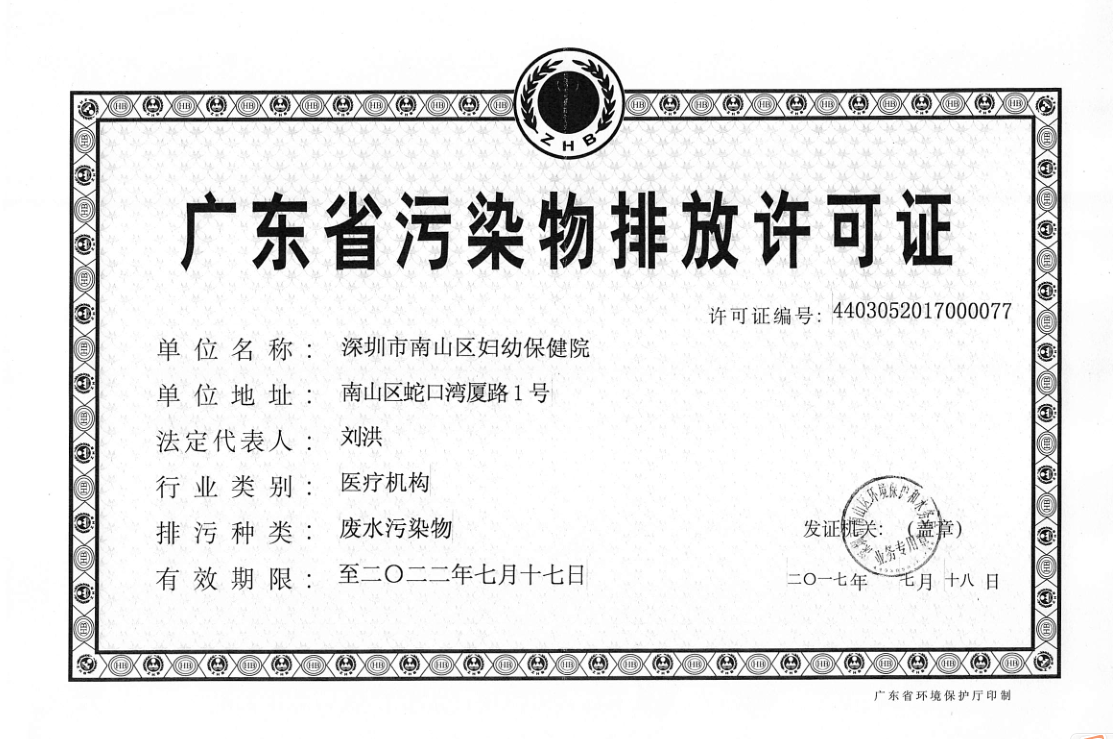 五．突发环境事件应急预案五．突发环境事件应急预案五．突发环境事件应急预案五．突发环境事件应急预案五．突发环境事件应急预案五．突发环境事件应急预案五．突发环境事件应急预案五．突发环境事件应急预案五．突发环境事件应急预案五．突发环境事件应急预案五．突发环境事件应急预案五．突发环境事件应急预案五．突发环境事件应急预案五．突发环境事件应急预案五．突发环境事件应急预案五．突发环境事件应急预案五．突发环境事件应急预案五．突发环境事件应急预案五．突发环境事件应急预案五．突发环境事件应急预案五．突发环境事件应急预案编制时间编制时间编制时间2018年3月27日2018年3月27日2018年3月27日2018年3月27日2018年3月27日2018年3月27日2018年3月27日2018年3月27日2018年3月27日2018年3月27日2018年3月27日2018年3月27日2018年3月27日2018年3月27日2018年3月27日2018年3月27日2018年3月27日2018年3月27日编制主体编制主体编制主体签署发布文件、应急预案文本、编制过程概述、重点内容说明、征求意见采纳、评审情况签署发布文件、应急预案文本、编制过程概述、重点内容说明、征求意见采纳、评审情况签署发布文件、应急预案文本、编制过程概述、重点内容说明、征求意见采纳、评审情况签署发布文件、应急预案文本、编制过程概述、重点内容说明、征求意见采纳、评审情况签署发布文件、应急预案文本、编制过程概述、重点内容说明、征求意见采纳、评审情况签署发布文件、应急预案文本、编制过程概述、重点内容说明、征求意见采纳、评审情况签署发布文件、应急预案文本、编制过程概述、重点内容说明、征求意见采纳、评审情况签署发布文件、应急预案文本、编制过程概述、重点内容说明、征求意见采纳、评审情况签署发布文件、应急预案文本、编制过程概述、重点内容说明、征求意见采纳、评审情况签署发布文件、应急预案文本、编制过程概述、重点内容说明、征求意见采纳、评审情况签署发布文件、应急预案文本、编制过程概述、重点内容说明、征求意见采纳、评审情况签署发布文件、应急预案文本、编制过程概述、重点内容说明、征求意见采纳、评审情况签署发布文件、应急预案文本、编制过程概述、重点内容说明、征求意见采纳、评审情况签署发布文件、应急预案文本、编制过程概述、重点内容说明、征求意见采纳、评审情况签署发布文件、应急预案文本、编制过程概述、重点内容说明、征求意见采纳、评审情况签署发布文件、应急预案文本、编制过程概述、重点内容说明、征求意见采纳、评审情况签署发布文件、应急预案文本、编制过程概述、重点内容说明、征求意见采纳、评审情况签署发布文件、应急预案文本、编制过程概述、重点内容说明、征求意见采纳、评审情况备案时间备案时间备案时间2018年5月16日2018年5月16日2018年5月16日2018年5月16日2018年5月16日2018年5月16日2018年5月16日2018年5月16日2018年5月16日2018年5月16日2018年5月16日2018年5月16日2018年5月16日2018年5月16日2018年5月16日2018年5月16日2018年5月16日2018年5月16日六．其他应该公开的环境信息六．其他应该公开的环境信息六．其他应该公开的环境信息六．其他应该公开的环境信息六．其他应该公开的环境信息六．其他应该公开的环境信息六．其他应该公开的环境信息六．其他应该公开的环境信息六．其他应该公开的环境信息六．其他应该公开的环境信息六．其他应该公开的环境信息六．其他应该公开的环境信息六．其他应该公开的环境信息六．其他应该公开的环境信息六．其他应该公开的环境信息六．其他应该公开的环境信息六．其他应该公开的环境信息六．其他应该公开的环境信息六．其他应该公开的环境信息六．其他应该公开的环境信息六．其他应该公开的环境信息环保认证(ISO14000或ISO18000)环保认证(ISO14000或ISO18000)认证时间认证时间认证时间认证主体认证主体认证主体认证主体与环保有关的奖励情况与环保有关的奖励情况奖项内容奖项内容奖项内容奖项内容奖项内容时间时间时间时间时间时间时间授奖部门授奖部门授奖部门授奖部门授奖部门授奖部门授奖部门与环保有关的奖励情况与环保有关的奖励情况与环保有关的奖励情况与环保有关的奖励情况与环保有关的奖励情况与环保有关的奖励情况处罚情况处罚情况处罚内容处罚内容处罚内容处罚内容处罚内容时间时间时间时间时间时间时间改正情况改正情况改正情况改正情况改正情况改正情况改正情况处罚情况处罚情况处罚情况处罚情况处罚情况处罚情况环保信用等级环保信用等级评定单位评定单位评定单位评定单位评定单位评定单位评定单位清洁生产清洁生产开展时间开展时间开展时间开展时间开展时间方案评估方案评估方案评估方案评估方案评估方案评估方案评估验收情况验收情况验收情况验收情况验收情况验收情况验收情况清洁生产清洁生产环保责任险环保责任险承保公司承保公司购买时间购买时间购买时间购买时间其他其他